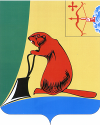 Печатное средство массовой информации органов местного  самоуправления  Тужинского  муниципального  районаБюллетень муниципальных нормативных правовых актов№ 36(181)22 декабря 2017 годапгт ТужаСОДЕРЖАНИЕРаздел I.Решения Тужинской районной ДумыРаздел II. Постановления и распоряжения главы района и администрации Тужинского района ТУЖИНСКАЯ РАЙОННАЯ ДУМАКИРОВСКОЙ ОБЛАСТИРЕШЕНИЕпгт ТужаОб утверждении плана работы Тужинской районной Думы на 2018 год	В соответствии со статьей 14 Регламента Тужинской районной Думы, утвержденного решением Тужинской районной Думы от 03.10.2016 № 1/3 Тужинская районная Дума РЕШИЛА:Утвердить план работы Тужинской районной Думы на 2018 год согласно приложению.Опубликовать настоящее решение в Бюллетене муниципальных правовых актов органов местного самоуправления Тужинского муниципального района.Глава Тужинскогомуниципального района		Е.В. ВидякинаПредседатель Тужинскойрайонной Думы			Е.П. ОносовПриложениеУТВЕРЖДЕНрешением Тужинскойрайонной Думыот  22.12.2017  №  20/148ПЛАН РАБОТЫТужинской районной Думы на 2018 годПОСТОЯННО:1. О внесении изменений и дополнений в Устав района.2. О внесении изменений в бюджет Тужинского муниципального района.3. Рассмотрение документов от прокуратуры в обязательном порядке.4. Рассмотрение депутатских запросов в обязательном порядке.5. Рассмотрение вопросов, отнесенных к компетенции районной Думы.6. О приведении НПА районной Думы в соответствие с действующим законодательством.7. Информация администрации Тужинского муниципального района по исполнению доходной части бюджета 2018 года – ежеквартально.9. Отчеты заместителей главы администрации Тужинского района, начальников управлений и отделов администрации района о проделанной работе за 2017 год.10. Отчеты депутатов Тужинской районной Думы о работе в своих избирательных округах.РАБОТА ПОСТОЯННЫХ ДЕПУТАТСКИХ КОМИССИЙ:1. Подготовка проектов решений на рассмотрение районной Думой.2. Рассмотрение проектов решений, вносимых на рассмотрение районной Думой, в соответствии с профилем депутатской комиссии.3. Подготовка заключений по рассмотренным проектам решений и его оглашение на заседании районной Думы.НАЗНАЧЕНИЕ ПУБЛИЧНЫХ СЛУШАНИЙ ПО ПРОЕКТАМ РЕШЕНИЙ РАЙОННОЙ ДУМЫ:1. Внесения изменений в Устав муниципального образования Тужинский муниципальный район.2. О проекте бюджета муниципального района и отчет о его исполнении; о проектах планов и программ развития муниципального района.РАБОТА ДЕПУТАТОВ В ИЗБИРАТЕЛЬНОМ ОКРУГЕ:1. Отчет об исполнении депутатских полномочий перед избирателями в своем избирательном округе до 01 апреля 2018 года.2. Организация приема избирателей в избирательном округе — 1 раз в месяц.3. Участие депутатов районной Думы в заседаниях представительных органов в своих округах._____________ТУЖИНСКАЯ РАЙОННАЯ ДУМАКИРОВСКОЙ ОБЛАСТИРЕШЕНИЕпгт ТужаО санитарно-эпидемиологическом благополучии населения Тужинского муниципального районаЗаслушав информацию заместителя главы администрации Тужинского муниципального района по социальным вопросам - начальника отдела социальных отношений Рудину Наталию Анатольевну о санитарно-эпидемиологическом благополучии населения Тужинского муниципального района, Тужинская районная Дума РЕШИЛА:1. Информацию заместителя главы администрации Тужинского муниципального района по социальным вопросам – начальника отдела социальных отношений Рудиной Н.А. о санитарно-эпидемиологическом благополучии населения Тужинского района принять к сведению.2. Опубликовать настоящее решение в Бюллетене муниципальных нормативных правовых актов органов местного самоуправления Тужинского муниципального района Кировской области с приложением информации о санитарно-эпидемиологическом благополучии населения Тужинского муниципального района. Глава Тужинского муниципального района		Е.В. ВидякинаПредседатель Тужинскойрайонной Думы			Е.П. ОносовДоклад на заседании Тужинской районной думы«О санитарно-эпидемиологическом благополучии населенияТужинского района в 2016-2017 годах».Под санитарно-эпидемиологическим благополучием населения понимается такое состояние общественного здоровья и среды обитания людей, при котором отсутствует опасное и вредное влияние ее факторов на организм человека и имеются благоприятные условия для его жизнедеятельности. Санитарно-эпидемиологическое благополучие населения обеспечивается посредством профилактики заболеваний в соответствии с санитарно-эпидемиологической обстановкой и прогнозом ее изменения, также посредством контроля за выполнением санитарно-противоэпидемических (профилактических) мероприятий и обязательным соблюдением гражданами, индивидуальными предпринимателями и юридическими лицами санитарных правил как составной части осуществляемой ими деятельности. Важную роль играют государственное санитарно-эпидемиологическое нормирование и государственный санитарно-эпидемиологический надзор. Также необходимо упомянуть о сертификации продукции, работ и услуг, представляющих потенциальную опасность для человека, лицензировании видов деятельности, представляющих потенциальную опасность для человека, государственной регистрации потенциально опасных для человека химических и биологических веществ, отдельных видов продукции, радиоактивных веществ, отходов производства и потребления, а также впервые ввозимых на территорию отдельных видов продукции, проведении социально-гигиенического мониторинга. Также в целях поддержания санитарно-эпидемиологического благополучия населения проводятся научные исследования в данной области, принимаются меры по своевременному информированию населения о возникновении инфекционных заболеваний, массовых неинфекционных заболеваний (отравлений), состоянии среды обитания и проводимых санитарно-противоэпидемических (профилактических) мероприятиях, также меры по гигиеническому воспитанию и обучению населения и пропаганде здорового образа жизни и меры по привлечению к ответственности за нарушение законодательства Российской Федерации в области обеспечения санитарно-эпидемиологического благополучия населения.Необходимо обратить внимание на то, что осуществление мер по обеспечению санитарно-эпидемиологического благополучия населения, по предупреждению эпидемий и ликвидации их последствий, а также по охране окружающей среды является расходным обязательством Российской Федерации. Органы государственной власти и органы местного самоуправления, организации всех форм собственности, индивидуальные предприниматели, граждане обеспечивают соблюдение требований законодательства Российской Федерации в области обеспечения санитарно-эпидемиологического благополучия населения за счет собственных средств. Реализация обеспечения благоприятной санитарно-эпидемиологической  обстановки, защиты потребительских прав населения, обеспечения санитарного законодательства  на территории Советского, Пижанского, Верхошижемского, Яранского, Тужинского, Санчурского, Кикнурского районов с общей численностью населения  91 860 человек, возложена на  Территориальный отдел Управления Роспотребнадзора по Кировской области в Советском районе.Территориальный отдел осуществляет надзор  за деятельностью 533  хозяйствующих субъектов, имеющих в своем составе 1575 объектов.  К числу главных итогов деятельности в данном направлении следует отнести обеспечение устойчивой санитарно-эпидемиологической ситуации на территории района, что является результатом последовательной реализации комплекса проведенных мероприятий.     Не зарегистрированы случаи природно-очаговых инфекций кровососущими насекомыми, главным образом клещами.      Показатели своевременности вакцинации детей в 2017 году соответствуют установленным требованиям и составляют:     Против дифтерии, коклюша, столбняка, в 12 месяцев от 96% до 100%, в 24 месяца от 96% до 100%. Вакцинация инактивированной полиомиелитной вакциной проведена у детей в возрасте до года от 97% до 99%.     Достигнут необходимый охват  вакцинацией и ревакцинацией детей против кори  в декретированные сроки.     Необходимый уровень привитости детей против эпидпаротита  в возрасте до 24 месяцев достигнут по всем административным районам.     В 2017г. заболеваемость менингококковой инфекцией  не зарегистрирована.      В структуре инфекционной и паразитарной  заболеваемости Острые инфекции верхних дыхательных путей занимают 85%  (2016 г  - 84 %). Переболело этими инфекциями  в 2017 году 817 человек (из них детей 806 случаев), что на 22% ниже по сравнению с 2016 годом. Доля детей ниже на 24%. План по вакцинации граждан Тужинского района в количестве 2485 доз был выполнен на 100% к 1 ноября, проблем при проведении вакцинации сотрудниками КОГБУЗ «Тужинская ЦРБ» не отмечается. Однако, Роспотребнадзор Кировской области требует вакцинировать не менее 40% населения района, на сегодня вакцинируем 37%, готовы увеличить план до необходимых показателей, благодаря пониманию населения района и активной деятельности по выполнению плана сотрудниками Тужинской ЦРБ.      В 2017 году отмечается  стабилизация эпидемиологической обстановки  по  вирусным гепатитам (нет случаев заболевания в районе). Снижение заболеваемости острыми кишечными инфекциями с 29 случаев до 21 у взрослого населения, рост у детей с 10 до 15 случаев.     Отмечается снижение случаев укусов клещами с 44 до 21, в 2 раза.     На фоне эпизоотии бешенства среди животных, сохраняется высокий риск инфицирования населения. Но есть и положительные результаты в 2017году отмечено снижение уровня показателей пострадавших от укусов животными с 16 до 10 случаев, не зарегистрировано укусов дикими животными (в 2016 году 1 случай).      Наибольший удельный вес в сумме паразитарных заболеваний приходится по-прежнему на энтеробиоз.  За 2017г.  выявлено 14 случаев, что идентично показателям предыдущего года.      В 2017 году в сравнении с другими районами  не выявлены случаи заболевания сифилисом (например, рост в Яранском, Советском, Пижанском  и Санчурском районах).         Не зарегистрированы случаи болезни, вызванные вирусом иммунодефицита человека за 11 месяцев 2017 года, а в 2016 году рост - в Тужинском районе - 3 случая, Яранский – 4, Советский - 3.      Остаётся высоким показатель заболеваемости туберкулезом, из всех впервые выявленных форм большинство приходится на туберкулёз органов дыхания. Среди впервые выявленных больных туберкулёзом органов дыхания больные с бациллярными формами составили более 70%. Показатели заболеваемости туберкулёзом немного выше областного показателя - 59% к 53% в области, смертность от туберкулёза также превышает среднеобластные показатели, что свидетельствует о несвоевременном выявлении туберкулёза. Поэтому необходимо качественно проводить профилактические осмотры дикретированных групп населения, предупреждение развития туберкулёза. Борьба с туберкулёзом сегодня – важнейшая задача государства и всего общества!Государственный санитарно-эпидемиологический надзорза детскими и подростковыми учреждениями     В 2017 году в районе не отмечался дефицит мест в ДДУ для детей от 1,5 до 7 лет. Обучение детей проводится в одну смену.     При лабораторном контроле питьевой воды, проведенном в образовательных учреждениях в 2017 г по микробиологическим показателям неудовлетворительных результатов не отмечалось.       Условия воздушной среды в детских и подростковых учреждениях оказывают существенное влияние на заболеваемость, работоспособность и самочувствие детей. Результаты надзорных мероприятий по контролю за температурным режимом показали, отсутствие неудовлетворительных замеров микроклимата в 2017 году.     Количество неудовлетворительных показателей искусственной  освещенности в детских и подростковых учреждениях  в  %:     В целом обеспеченность учебной мебелью школ составляет 97%, ДДУ – 96%.     Полноценное, сбалансированное питание является обязательным условием для обеспечения роста и развития детей, профилактики заболеваний и функциональных отклонений, повышения работоспособности и успеваемости. В связи с этим вопросы организации питания  в образовательных учреждениях являются одним из приоритетных направлений.      Питание учащихся осуществляется на базе школьных столовых. Охват горячим питанием обучающихся в общеобразовательных учреждениях в среднем по району составляет  97,3%.     При оценке рационов питания в образовательных учреждениях выявляются нарушения соотношения  основных питательных веществ,  и не  выполнения норм питания по мясу, рыбе, овощам, фруктам, молоку и молочной продукции от 20 и до 50%.      Проб готовых блюд не соответствующих  гигиеническим требованиям по санитарно-химическим показателям и по микробиологическим показателям нет.          В 2017 году количество действующих летних оздоровительных учреждений составило 8, из них  проверено территориальным отделом – 8.      Руководителям ЛОУ заблаговременно были выданы  планы – задания с мероприятиями. Перед открытием оздоровительных учреждений были проведены в полном обьеме акарицидные, дератизационные и дезинсекционные обработки, проведены семинары с начальниками, мед. работниками, поварами ЛОУ.     Питание детей в лагерях с дневным пребыванием было двух разовое на сумму 90 или 191 рубль,  в соответствии с утверждённым Роспотребнадзором примерным десятидневным меню.     В целях профилактики гипоавитаминозов  в летних оздоровительных учреждениях проводилась искусственная витаминизация готовых блюд аскорбиновой кислотой, в питании детей использовалась йодированная соль, хлебобулочные изделия, обогащенные микронутриентами.     В период летней оздоровительной компании  не было зарегистрировано случаев  пищевых отравлений и инфекционных заболеваний.     В результате оздоровительной кампании  2017 года у 41,9% детей был получен выраженный эффект оздоровления, у 44,4% детей слабый эффект, и у 13,7% детей эффект отсутствовал.     Таким образом, целенаправленная комплексная работа, проводимая совместно с Роспотребнадзором, учреждениями образования и РУО, медицинской службой района, ЦСОН, дала положительный эффект в сохранении и укреплении здоровья подрастающего поколения.        КОММУНАЛЬНАЯ ГИГИЕНАСостояние воды водных объектов: в 2016 году проводился контроль за качеством воды водных объектов в створах водоемов 2 категории, используемых для целей рекреации.По Тужинскому району     Кировская область, пгт. Тужа, озеро Акшубень     Качество воды поверхностных водоемов по санитарно-химическим  и микробиологическим показателям соответствует установленным нормативам. ВОДОСНАБЖЕНИЕ НАСЕЛЕНИЯ     К числу определяющих факторов охраны здоровья населения относится снабжение населения доброкачественной питьевой водой.     Лабораторный контроль за качеством питьевой воды осуществлялся при проведении государственного контроля и производственного контроля.     В 2016 году продолжались исследования питьевой воды по государственному контролю в рамках социально-гигиенического мониторинга в установленных мониторинговых точках. Вода исследовалась по 14 показателям (11 санитарно- химических и 3 микробиологическим). Пробы отбирались и исследовались ежемесячно на базе лаборатории филиала ФБУЗ «Центр гигиены и эпидемиологии в Кировской области в Советском районе» Удельный вес проб воды не отвечающих по санитарно химическим и микробиологическим нормативам из разводящей сети в 2016 году составил соответственно: Советский район  20% и 2.1%Верхошижемский район 4,6% и 1%Пижанский  район 5% и 2,3%Яранский район 0.5% и 1%Кикнурский район 0%  и 3.8%Санчурский район 4,5% и 2%Тужинский район по 0%.     В связи с этим наш район единственный из всех 7 районов обслуживаемой Роспотребнадзором Советского района территории имеет качественную питьевую воду в соответствии с гигиеническими требованиями как по санитарно- химическим, так и по микробиологическим нормативам. Данный показатель стабилен с 2011 года.АТМОСФЕРНЫЙ ВОЗДУХ     В 2016 году продолжалось исследование атмосферного воздуха  на постах в г. Советске и в г. Яранске в рамках государственного контроля по системе СГМ (социально-гигиенического мониторинга). Атмосферный воздух исследовался по 4-м показателям:  Углерода оксид,  Азота диоксид,   Взвешенные вещества,  Сера диоксид.Исследования атмосферного воздуха проводились с кратностью 2-а раза в месяц. Определялись максимально-разовые концентрации. Проб атмосферного воздуха не соответствующим нормативам в рамках СГМ не установлено.  На территории подконтрольных районов основными источниками загрязнения атмосферы является  автомобильный транспорт и продукты  сгорания топлива (уголь, дрова, жидкое топливо) в  котельных предприятий, в основном в отопительный период.      Радиационная обстановка на территории районов, как и в предыдущие годы, продолжала оставаться удовлетворительной.ГИГИЕНА ТРУДАИ ПРОФЕССИОНАЛЬНАЯ ЗАБОЛЕВАЕМОСТЬ РАБОТАЮЩИХ     В 2016 году продолжалась работа по снижению и предотвращению профессиональных заболеваний и производственного травматизма рабочих промышленных предприятий по обеспечению безопасных условий труда.На контроле находилось 27 промышленных объектов по Тужинскому району.      Основная доля относится к деревоперерабатывающей отрасли.      Большинство промышленных объектов относятся к 1-2 группе по санитарно-гигиеническому состоянию.      Необходимо отметить, что по-прежнему негативными процессами, оказывающими воздействие на условия труда работающих явились: - низкая   механизация технологических процессов; - сокращение объемов капитального и профилактического ремонта зданий, сооружений - особенно это выражено в деревоперерабатывающей отрасли; - недостаточная ответственность работодателей, руководителей производств за состоянием условий труда и как следствие этого, низкий охват производственным контролем за условиями  труда с применением инструментальных методов контроля.     В 2016 году фиксировались превышения допустимых параметров шума, вибрации, искусственной освещенности.                      Условия труда, характеризующиеся длительным воздействием на работников повышенных уровней вредных производственных факторов, приводят к возникновению и развитию хронических профессиональных заболеваний.     В структуре профессиональной заболеваемости основное место занимают заболевания, обусловленные длительным воздействием  повышенных  физических нагрузок, и длительным воздействием локальной и общей вибрации. Все случаи профессиональных заболеваний за последние три года  выявлены у лиц со стажем от 20 до 38 лет и в возрасте 48-58лет. Ведущей отраслью по возникновению хронических профессиональных заболеваний на территории подконтрольных районов продолжает оставаться сельское хозяйство.      За 2016 год в Территориальный отдел Управления Роспотребнадзора по Кировской области в Советском районе из центральных районных больниц извещения «О подозрении на хронические профессиональные заболевания» не поступали. Острых профессиональных заболеваний за 2016 год установлено не было.     В результате целенаправленной работы, проводимой территориальным отделом, медицинскими службами районов, районными администрациями по организации медицинских осмотров вредников, достигнут хороший охват  подлежащего контингента  в 98% в целом:в Яранском районе 99% ,в Тужинском районе 95%в Кикнурском районах по  93%.Большое внимание в ходе проверок уделялось осуществлению федерального государственного санитарно – эпидемиологического надзора по обеспечению безопасности пищевых продуктов, а именно контроль за соблюдением требований технических регламентов Таможенного союза, всего таких проверок в 2016г. проведено 109, в 68 случаях выявлены нарушения, по результатам проверок приняты меры административного воздействия. Проведена работа по выявлению санкционных товаров, также проводились внеплановые проверки качества. В . забракованы 69 партий и . недоброкачественной продукции.Деятельность по совершенствованию санитарно – эпидемиологического благополучия населения района осуществляется в рамках функционирования санитарно-противоэпидемической комиссии Тужинского района, созданной на основании постановления администрации Тужинского муниципального района №96 от 01.03.2012 года «О санитарно-противоэпидемической комиссии» (с изменениями). В соответствии с Положением СПЭК Тужинского района является координационным органом, заседания проходят 1 раз в квартал. В целом, санитарно – эпидемиологическое благополучие Тужинского района на протяжении последних семи лет является самым благополучным среди всех семи районов юго-западной зоны, поэтому наш район обобщал опыт работы по данному направлению в 2015 году.Задача на 2018 год:Проведение комплекса мероприятий, направленных на формирование у населения проживающего на территории района приоритетов здорового образа жизни.Заместитель главы администрации по социальным вопросам – председатель СПЭК             Н.А.РудинаОб утверждении списка для вручения памятного знака «50 лет Тужинскому району» гражданам по представлениюВ соответствии с постановлением главы Тужинского муниципального района от 23.10.2017 № 5 «Об учреждении памятного знака «50 лет Тужинскому району» и протоколом комиссии по рассмотрению кандидатур для награждения памятным знаком «50 лет Тужинскому району» от 06.12.2017 года, ПОСТАНОВЛЯЮ:1. Утвердить список для вручения памятного знака «50 лет Тужинскому району» гражданам по представлению согласно приложению.2. Опубликовать настоящее постановление в Бюллетене муниципальных нормативных правовых актов органов местного самоуправления Тужинского муниципального района Кировской области. Глава Тужинскогомуниципального района			Е.В. ВидякинаПриложениеУТВЕРЖДЕНпостановлением главы Тужинского муниципального районаот  20.12.2017  № 9СПИСОКдля вручения памятного знака «50 лет Тужинскому району» гражданампо представлению_________________АДМИНИСТРАЦИЯ ТУЖИНСКОГО МУНИЦИПАЛЬНОГО РАЙОНАКИРОВСКОЙ ОБЛАСТИПОСТАНОВЛЕНИЕ14.12.2017                                                                                                               №  499пгт ТужаО внесении изменений в постановление администрации Тужинского муниципального района от 27.03.2017 № 73          В связи с кадровыми изменениями администрация Тужинского муниципального района ПОСТАНОВЛЯЕТ:          Внести изменения в состав межведомственной комиссии по обеспечению налоговых и неналоговых доходов бюджеты бюджетной системы Российской Федерации и рабочей группы по увеличению доходной части бюджета района и работе с задолженностью по налоговым и неналоговым платежам, утвержденным постановлением администрации Тужинского муниципального района от 27.03.2017 № 73 «О создании межведомственной комиссии по обеспечению поступления налоговых и неналоговых доходов в бюджеты бюджетной системы Российской Федерации на территории Тужинского муниципального района» (далее постановление), следующие изменения:Вывести из состава межведомственной комиссии по обеспечению поступления налоговых и неналоговых доходов в бюджеты бюджетной системы Российской Федерации на территории Тужинского муниципального района Докучаеву Ирину Николаевну начальника МКУ Финансовое управление администрации района.         1.2.Ввести в состав межведомственной комиссии по обеспечению поступления налоговых и неналоговых доходов в бюджеты бюджетной системы Российской Федерации на территории Тужинского муниципального района Лобанову Татьяну Александровну начальника МКУ Финансовое управление администрации района.         1.3.  Вывести из состава рабочей группы по увеличению доходной части бюджета района и работе с задолженностью по налоговым и неналоговым платежам Докучаеву Ирину Николаевну начальника МКУ Финансовое управление администрации района.         1.4.  Ввести в  состав рабочей группы по увеличению доходной части бюджета района и работе с задолженностью по налоговым и неналоговым платежам Лобанову Татьяну Александровну начальника МКУ Финансовое управление администрации района.Глава Тужинскогомуниципального района	 	Е.В.ВидякинаАДМИНИСТРАЦИЯ ТУЖИНСКОГО МУНИЦИПАЛЬНОГО РАЙОНАКИРОВСКОЙ ОБЛАСТИПОСТАНОВЛЕНИЕО внесении изменений в постановление администрации Тужинского муниципального района от 12.04.2017 № 103В соответствии со статьей 15 Федерального закона от 06.10.2003 № 131-ФЗ «Об общих принципах организации местного самоуправления в Российской Федерации», Законом Кировской области от 03.11.2011 № 74-ЗО «О бесплатном предоставлении гражданам, имеющим трех и более детей, земельных участков на территории Кировской области», статьями 32, 42 Устава муниципального образования Тужинский муниципальный район администрация Тужинского муниципального района ПОСТАНОВЛЯЕТ:1. Внести в постановление администрации Тужинского муниципального района от 12.04.2017 № 103 «Об утверждении перечней земельных участков предоставляемых гражданам, имеющим трех и более детей» изложив приложение 1 к постановлению в новой редакции, согласно приложению.2. Настоящее постановление вступает в силу с момента опубликования в Бюллетене муниципальных нормативных правовых актов органов местного самоуправления Тужинского муниципального района Кировской области.3. Разместить изменения на официальном сайте администрации Тужинского муниципального района.ПриложениеУТВЕРЖДЕНЫпостановлением администрации Тужинского муниципального районаот  19.12.2017   № 502ИЗМЕНЕНИЯв муниципальной программе Тужинского муниципального района «Развитие местного самоуправления»  на 2014 – 2019 годы1. В паспорте муниципальной программы раздел «Объемы финансового обеспечения муниципальной программы» изложить в новой редакции следующего содержания:2. Приложение № 3 к муниципальной программе «Расходы на реализацию муниципальной программы за счет средств районного бюджета» изложить в новой редакции согласно приложению № 1;3. Приложение № 4 к муниципальной программе «Ресурсное обеспечение реализации муниципальной программы за счет всех источников финансирования» изложить в новой редакции согласно приложению № 2.Приложение № 1 к постановлению администрации Тужинского муниципального района от  19.12.2017  № 502Приложение № 3к муниципальной программеРасходы на реализацию муниципальной программыза счет средств районного бюджета________________Приложение № 2к постановлению администрации Тужинского муниципального района от  19.12.2017  № 502Приложение № 4к муниципальной программеРесурсное обеспечение реализации муниципальной программыза счет всех источников финансированияАДМИНИСТРАЦИЯ ТУЖИНСКОГО МУНИЦИПАЛЬНОГО РАЙОНАКИРОВСКОЙ ОБЛАСТИПОСТАНОВЛЕНИЕО внесении изменений в постановление администрации Тужинского муниципального района от 11.10.2013 № 537В соответствии с постановлением администрации Тужинского муниципального района от 19.02.2015 № 89 «О разработке, реализации и оценке эффективности реализации муниципальных программ Тужинского муниципального района» и решением Тужинской районной Думы от 08.12.2017 № 19/137 «О бюджете Тужинского муниципального района на 2018 год и на плановый период 2019 и 2020 годов», администрация Тужинского муниципального района  ПОСТАНОВЛЯЕТ:1. Внести в постановление администрации Тужинского муниципального района от 11.10.2013 № 537, которым утверждена муниципальная программа Тужинского муниципального района «Развитие транспортной инфраструктуры» на 2014 – 2019 годы, изменения согласно приложению.2. Настоящее постановление вступает в законную силу с момента опубликования в Бюллетене муниципальных нормативно правовых актов органов местного самоуправления Тужинского муниципального района Кировской области3. Контроль за исполнением постановления возложить на первого заместителя главы администрации Тужинского муниципального района по жизнеобеспечению – заведующего сектором сельского хозяйства Бледных Л.В.Глава Тужинского муниципального района           Е.В. ВидякинаПриложениек постановлению администрации Тужинского муниципального района от  20.12.2017          №  505ИЗМЕНЕНИЯ в муниципальной программе Тужинского муниципального района «Развитие транспортной инфраструктуры» на 2014-2019 годы	1. Строку паспорта «Объемы финансового обеспечения муниципальной программы» Программы изложить в следующей редакции:«2. Строку паспорта «Ожидаемые конечные результаты реализации программы» Программы изложить в следующей редакции:	3. Абзацы первый, второй, третий и четвертый  Раздела 5 «Ресурсное обеспечение муниципальной программы» изложить в следующей редакции:«Мероприятия муниципальной программы реализуются за счет областного и районного бюджетов.Общий объем финансирования муниципальной программы составит 108504,317 тыс. рублей, в том числе:средства областного бюджета – 85341,017 тыс. рублей;средства районного бюджета – 23163,3 тыс. рублей»4. Приложение № 1 «Перечень мероприятий Программы» к Программе изложить в новой редакции согласно приложению № 1. 5. Приложение № 2 «Сведения о целевых показателях эффективности реализации муниципальной программы» к Программе изложить в новой редакции согласно приложению № 2.6. Приложение № 4 «Расходы на реализацию муниципальной программы за счет средств местного бюджета» к Программе изложить в новой редакции согласно приложению № 3.7. Приложение № 5 «Ресурсное обеспечение реализации муниципальной программы за счет всех источников финансирования» к Программе изложить в новой редакции согласно приложению № 4._____________________________Сведения о целевых показателях эффективностиреализации муниципальной программы_______________                                                          Приложение № 3                                                                                                                              к постановлению администрации                                                                                                                             Тужинского муниципального                                                                                                                                района                                                                                                                               от 20.12.2017 №                                                 						               Приложение N 4 к ПрограммеРасходы на реализацию муниципальной программыза счет средств местного бюджета___________________Приложение № 4к постановлению администрацииТужинского муниципального  района  от 20.12.2017  № 505                                               Приложение N 5 к ПрограммеРесурсное обеспечениереализации муниципальной программыза счет всех источников финансирования_________________Учредитель: Тужинская районная Дума (решение Тужинской районной Думы № 20/145 от  01 октября 2012 года об учреждении своего печатного средства массовой информации - Информационного бюллетеня органов местного самоуправления муниципального образования Тужинский муниципальный район Кировской области, где будут официально публиковаться нормативные правовые акты, принимаемые органами местного самоуправления района, подлежащие обязательному опубликованию в соответствии с Уставом Тужинского района) Официальное  издание.  Органы  местного  самоуправления  Тужинского  районаКировской области: Кировская область, пгт Тужа, ул. Горького, 5.Подписано в печать: 22 декабря 2017 годаТираж: 10 экземпляров, в каждом 86 страниц.Ответственный за выпуск издания: Начальник отдела организационной работы Мышкина М.П.№ п/пНаименование решенияРеквизиты документаСтраница1О внесении изменений в решение Тужинской районной Думы от 12.12.2016 № 6/39от 22.12.2017№ 20/14732Об утверждении плана работы Тужинской районной Думы на 2018 годот 22.12.2017№ 20/148593О санитарно-эпидемиологическом благополучии населения Тужинского муниципального районаот 22.12.2017№ 20/14965№ п/пНаименование постановления, распоряженияРеквизиты документаСтраницаОб утверждении списка для вручения памятного знака «50 лет Тужинскому району» гражданам по представлениюот 20.12.2017№ 9691О внесении изменений в постановление администрации Тужинского муниципального района от 27.03.2017 № 73от 14.12.2017№ 499712О внесении изменений в постановление администрации Тужинского муниципального района от 12.04.2017 № 103от 15.12.2017№ 500723О внесении изменений в постановление администрации Тужинского муниципального района от 11.10.2013 № 529от 19.12.2017№ 502724О внесении изменений в постановление администрации Тужинского муниципального района от 11.10.2013 №537от 20.12.2017№ 50577ТУЖИНСКАЯ РАЙОННАЯ ДУМАКИРОВСКОЙ ОБЛАСТИРЕШЕНИЕ22.12.2017                                                                                                             № 20/147пгт ТужаО внесении изменений в решениеТужинской районной Думы от 12.12.2016 № 6/39В соответствии со статьей 14 Положения о бюджетном процессе в муниципальном образовании Тужинский муниципальный район, утвержденного решением Тужинской районной Думы от 12.12.2008 № 36/288 Тужинская районная Дума РЕШИЛА:1. Внести в решение Тужинской районной Думы от 12.12.2016 № 6/39 (с изменениями от 24.03.2017 г №9/62, от 17.04.2017 г № 10/77, от 23.06.2017 №12/85, от 05.07.2017 №13/96, от 14.07.2017 №14/97, от 28.08.2017 №15/104, от 30.10.2017 №17/119, от 20.11.2017 №18/136, от 08.12.2017 №19/138) «О бюджете Тужинского муниципального района на 2017 год и на плановый период 2018 и 2019 годов» (далее – Решение) следующие изменения:1.1. Пункт 1 Решения изложить в новой редакции следующего содержания:«1. Утвердить основные характеристики бюджета муниципального района на 2017 год: общий объем доходов бюджета муниципального района в сумме 150 729,2 тыс. рублей;общий объем расходов бюджета муниципального района в сумме 152 410,9 тыс. рублей;          дефицит бюджета муниципального района в сумме  1 681,7 тыс. рублей».          1.2. Приложение № 6 «Объемы поступления доходов бюджета муниципального района по налоговым и неналоговым доходам по статьям, по безвозмездным поступлениям по подстатьям классификации доходов бюджетов, прогнозируемые на 2017 год» к Решению изложить в новой редакции согласно приложению № 1.	1.3. Приложение № 8 «Распределение  бюджетных ассигнований по разделам и подразделам классификации расходов бюджетов на  2017 год» к Решению изложить в новой редакции согласно приложению № 2.	1.4. Приложение № 10 «Распределение бюджетных ассигнований по целевым статьям (муниципальным программам Тужинского района и непрограммным направлениям деятельности), группам видов расходов классификации расходов бюджетов на 2017 год» к Решению изложить в новой редакции согласно приложению №3.	1.5. Приложение №12 «Ведомственная структура расходов бюджета муниципального района на 2017 год» к Решению изложить в новой редакции согласно приложению № 4. 	1.6. Приложение №14 «Источники финансирования дефицита бюджета муниципального района на 2017 год» к Решению изложить в новой редакции согласно приложению № 5. 	1.7.  Приложение №16 «Перечень публичных нормативных обязательств, подлежащих исполнению за счет средств бюджета муниципального района на 2017 год» к Решению изложить в новой редакции согласно приложению №6.           1.8. Приложение №26  «Распределение субвенций на выполнение государственных полномочий по созданию и деятельности в муниципальных образованиях административной (ых) комиссии (ий) на 2017 год» к Решению изложить в новой редакции согласно приложению №7.	1.9. Приложение №16 «Распределение субсидий местным бюджетам на реализацию мероприятий, направленных на подготовку объектов в осенне-зимний период на 2017 год» к Решению изложить в новой редакции согласно приложению №8.1.10. В пункте 11 Решения слова «на 2017 год в сумме 19 291,6 тыс. рублей» заменить словами «на 2017 год в сумме 20 898,6 тыс. рублей».1.11. В пункте 12 Решения слова «на 2017 год в сумме 80 тыс. рублей» заменить словами «на 2017 год в сумме равный нулю».1.12. В пункте 15.3. Решения слова «на 2017 год в сумме 1,2 тыс. рублей» заменить словами «на  2017 год в сумме 0,8 тыс. рублей».1.13. В пункте 17 Решения слова «на 1 января 2018 года в сумме 15 400 тыс.рублей» заменить словами «на 1 января 2018 года в сумме 14 400 тыс. рублей».1.14. В пункте 20 Решения слова «на 2017 год в сумме 466 тыс. рублей» заменить словами «на 2017 год в сумме 1 499,2 тыс. рублей».1.15. В пункте 15.5. Решения слова «на 2017 год в сумме 400,0 тыс. рублей» заменить словами «на 2017 год в сумме 222,0 тыс. рублей».2. Настоящее Решение вступает в силу со дня его официального опубликования.    Глава Тужинскогомуниципального района		Е.В. ВидякинаПредседатель ТужинскойРайонной Думы			   Е.П. Оносов       Приложение №  5к решению Тужинской районной Думыот  22.12.2017  № 20/147                    Приложение №  14к решению Тужинской районной Думыот  12.12.2016  № 6/39                ИСТОЧНИКИфинансирования дефицита  бюджета муниципального районана 2017 год       Приложение №  5к решению Тужинской районной Думыот  22.12.2017  № 20/147                    Приложение №  14к решению Тужинской районной Думыот  12.12.2016  № 6/39                ИСТОЧНИКИфинансирования дефицита  бюджета муниципального районана 2017 год       Приложение №  5к решению Тужинской районной Думыот  22.12.2017  № 20/147                    Приложение №  14к решению Тужинской районной Думыот  12.12.2016  № 6/39                ИСТОЧНИКИфинансирования дефицита  бюджета муниципального районана 2017 годНаименование показателяКод бюджетной классификацииСумма  (тыс.рублей)ИСТОЧНИКИ ВНУТРЕННЕГО ФИНАНСИРОВАНИЯ ДЕФИЦИТОВ БЮДЖЕТОВ000 01 00 00 00 00 0000 0001 681,7Кредиты кредитных организаций в валюте Российской Федерации000 01 02 00 00 00 0000 000747,4Получение кредитов от кредитных организаций в валюте Российской Федерации000 01 02 00 00 00 0000 70027 547,4Получение кредитов от кредитных организаций бюджетом  муниципального района в валюте Российской Федерации912 01 02 00 00 05 0000 71027 547,4Погашение кредитов, предоставленных кредитными организациями в валюте Российской Федерации 000 01 02 00 00 00 0000 80026 800,0Погашение бюджетом муниципального района кредитов от кредитных организаций в валюте Российской Федерации912 01 02 00 00 05 0000 81026 800,0Изменение остатков средств на счетах по учету средств бюджета000 01 05 00 00 00 0000 000934,3Увеличение остатков средств бюджетов000 01 05 00 00 00 0000 500178 276,6Увеличение прочих остатков средств бюджетов000 01 05 02 00 00 0000 500178 276,6Увеличение прочих остатков денежных средств бюджетов000 01 05 02 01 00 0000 510178 276,6Увеличение прочих остатков денежных средств бюджетов муниципального района912 01 05 02 01 05 0000 510178 276,6Уменьшение остатков средств бюджетов000 01 05 00 00 00 0000 600179 210,9Уменьшение прочих остатков средств бюджетов000 01 05 02 00 00 0000 600179 210,9Уменьшение прочих остатков денежных средств бюджетов000 01 05 02 01 00 0000 610179 210,9Уменьшение прочих остатков денежных средств бюджетов муниципального района912 01 05 02 01 05 0000 610179 210,9                                                     Приложение  №6 к решению Тужинской районной Думы                                                          от 22.12.2017 № 20/147                                                                                                          Приложение  № 16к решению Тужинской районной Думы                                                     Приложение  №6 к решению Тужинской районной Думы                                                          от 22.12.2017 № 20/147                                                                                                          Приложение  № 16к решению Тужинской районной Думы                                                          от  12.12.2016  № 6/39                                                               ПЕРЕЧЕНЬпубличных нормативных обязательств, подлежащих исполнениюза счет средств бюджета муниципального районана 2017 год                                                          от  12.12.2016  № 6/39                                                               ПЕРЕЧЕНЬпубличных нормативных обязательств, подлежащих исполнениюза счет средств бюджета муниципального районана 2017 годНаименование кодов направления расходов целевых статей расходов бюджетаСумма         (тыс. рублей) Итого3 349,6Компенсация платы, взимаемой с родителей (законных представителей) за присмотр и уход за детьми в образовательных организациях, реализующих образовательную программу дошкольного образования497,6Назначение и выплата ежемесячных денежных выплат на детей-сирот и детей, оставшихся без попечения родителей, находящихся под опекой (попечительством), в приемной семье, и начисление ежемесячного вознаграждения, причитающегося приемным родителям2 852,0Приложение № 7Приложение № 7Приложение № 7к решению Тужинской районной Думык решению Тужинской районной Думык решению Тужинской районной Думыот 22.12.2017  № 20/147                  от 22.12.2017  № 20/147                  от 22.12.2017  № 20/147                  Приложение № 26Приложение № 26Приложение № 26к решению Тужинской районной Думык решению Тужинской районной Думык решению Тужинской районной Думыот 12.12.2016  № 6/39                    от 12.12.2016  № 6/39                    от 12.12.2016  № 6/39                    РАСПРЕДЕЛЕНИЕРАСПРЕДЕЛЕНИЕРАСПРЕДЕЛЕНИЕРАСПРЕДЕЛЕНИЕРАСПРЕДЕЛЕНИЕсубвенций на выполнение государственных полномочий по созданию и деятельности в муниципальных образованиях административной (ых) комиссии (ий)субвенций на выполнение государственных полномочий по созданию и деятельности в муниципальных образованиях административной (ых) комиссии (ий)субвенций на выполнение государственных полномочий по созданию и деятельности в муниципальных образованиях административной (ых) комиссии (ий)субвенций на выполнение государственных полномочий по созданию и деятельности в муниципальных образованиях административной (ых) комиссии (ий)субвенций на выполнение государственных полномочий по созданию и деятельности в муниципальных образованиях административной (ых) комиссии (ий)на 2017 годна 2017 годна 2017 годна 2017 годна 2017 год(тыс.рублей)№ п/пНаименование поселенийСумма1Тужинское городское поселение0,8Итого:0,8Приложение № 8к решению Тужинской районной Думыот 22.12.2017  № 20/147            Приложение № 16к решению Тужинской районной Думыот 28.08.2017  № 15/104            Приложение № 8к решению Тужинской районной Думыот 22.12.2017  № 20/147            Приложение № 16к решению Тужинской районной Думыот 28.08.2017  № 15/104            Приложение № 8к решению Тужинской районной Думыот 22.12.2017  № 20/147            Приложение № 16к решению Тужинской районной Думыот 28.08.2017  № 15/104            РаспределениеРаспределениеРаспределениесубсидий местным бюджетам на реализацию  мероприятий, направленных на подготовку объектов коммунальной инфраструктуры к работе в осенне-зимний периодсубсидий местным бюджетам на реализацию  мероприятий, направленных на подготовку объектов коммунальной инфраструктуры к работе в осенне-зимний периодсубсидий местным бюджетам на реализацию  мероприятий, направленных на подготовку объектов коммунальной инфраструктуры к работе в осенне-зимний периодна 2017 годна 2017 годна 2017 год(тыс.рублей)№ п/пНаименование поселенийСумма 1Тужинское городское поселение222,0Итого:222,0    22.12.2017№20/148№ п/пНаименование вопросаСрокОтветственныйПримечание1О распоряжении земельными участками, находящихся в собственности поселений и собственность на которые не разграниченаI кварталЗаведующая отделом по экономике и прогнозированию администрации района, постоянная депутатская комиссия по аграрным вопросам, развитию сельских территорий, предпринимательству, торговле, экологической безопасности и природопользованию, главы поселений (по согласованию)2Об утверждении Стратегии социально-экономического развития Тужинского муниципального района на 2018 – 2022 годI кварталЗаведующая отделом по экономике и прогнозированию администрации района3О деятельности МБУК Тужинская ЦБС по организации библиотечного обслуживания населения с учетом потребностей и интересов различных социально-возрастных группI кварталДиректор  Тужинской  ЦБС, постоянная депутатская комиссия по социальным вопросам, жилищно-коммунальному и лесному хозяйству, строительству, транспорту, связи и энергетике4Проблемы и перспективы развития дошкольного  образованияI кварталНачальник районного управления образования, директор МБОУ СОШ с УИОП пгт Тужа, заведующая МКДОУ д/с «Сказка» , д/с «Родничок» (по согласованию), постоянная депутатская комиссия по социальным вопросам, жилищно-коммунальному и лесному хозяйству, строительству, транспорту, связи и энергетике5О собирании и хранении музейных предметов и музейных коллекций, научно-просветительской  и культурно-массовой работе в МБУК «Тужинский районный краеведческий музей». Выставочная и экспозиционная деятельностьI кварталДиректор МБУК «Тужинский районный краеведческий музей»,постоянная депутатская комиссия по социальным вопросам, жилищно-коммунальному и лесному хозяйству, строительству, транспорту, связи и энергетике6Об итогах работы Контрольно-счетной комиссии Тужинского муниципального района за 2017 годI кварталПредседатель Контрольно-счетной комиссии Тужинского района (по согласованию)7Отчет главы района о результатах своей деятельности в   2017 году и решении вопросов, поставленных районной ДумойI-II квартал(до 1 мая)Глава района, отдел организационной работы администрации района8Об итогах проведения весенне-полевых работ предприятиями агропромышленного комплекса района в 2018 годуII кварталЗаместитель главы администрации района по жизнеобеспечению, постоянная депутатская комиссия по аграрным вопросам, развитию сельских территорий, предпринимательству, торговле, экологической безопасности и природопользованию9О состоянии преступности и правопорядка на территории Тужинского района и профилактической работы среди населения (по согласованию)II кварталПП «Тужинский» МО МВД России «Яранский» (по согласованию)10О контрольно-ревизионной деятельности Финансового управления администрации Тужинского районаII кварталНачальник Финансового управления администрации района, постоянная депутатская комиссия по бюджету, налогам, финансам, экономической и инвестиционной политике и контролю11Об  актуальных вопросах общего образования на территории Тужинского муниципального районаII кварталНачальник районного управления образованием, директор МКОУ СОШ с. Ныр, директор МКОУ ООШ с. Пачи (по согласованию), постоянная депутатская комиссия по социальным вопросам, жилищно-коммунальному и лесному хозяйству, строительству, транспорту, связи и энергетике12Об организации работы учреждений здравоохранения в Тужинском муниципальном районе в 2017 году и перспективах развития здравоохранения II кварталГлавный врач КОГБУЗ «Тужинская центральная районная больница» (по согласованию), постоянная депутатская комиссия по социальным вопросам, жилищно-коммунальному и лесному хозяйству, строительству, транспорту, связи и энергетике13О результатах деятельности Тужинского Фонда поддержки малого и среднего предпринимательства за 2017 год II кварталТужинский Фонд поддержки малого и среднего  предпринимательства (по согласованию), постоянная депутатская комиссия по аграрным вопросам, развитию сельских территорий, предпринимательству, торговле, экологической безопасности и природопользованию,14Об исполнении бюджета Тужинского муниципального района за 2017 годII кварталНачальник Финансового управления администрации района, постоянная депутатская комиссия по бюджету, налогам, финансам, экономической и инвестиционной политике и контролю15О работе КОГКУ Центр занятости населения Тужинского района за 2017 год II кварталДиректор КОГКУ Центр занятости населения Тужинского района (по согласованию), постоянная депутатская комиссия по социальным вопросам, жилищно-коммунальному и лесному хозяйству, строительству, транспорту, связи и энергетике16О  реализации дополнительных предпрофессиональных  образовательных программ в МБУ ДО Тужинская ДМШ Творческая и культурно-просветительская деятельность учрежденияII кварталДиректор МБУ ДО Тужинской ДМШ, постоянная депутатская комиссия по социальным вопросам, жилищно-коммунальному и лесному хозяйству, строительству, транспорту, связи и энергетике17О реализации муниципальной целевой программы Тужинского района «Повышение эффективности реализации молодежной политики» на 2014-2019 годы за 2017 годII кварталВедущий специалист по молодежной политике, постоянная депутатская комиссия по социальным вопросам, жилищно-коммунальному и лесному хозяйству, строительству, транспорту, связи и энергетике18О развитии сотовой и проводной связи в Тужинском районеII кварталЗаместитель  главы по жизнеобеспечению, операторы сотовой связи,  постоянная депутатская комиссия по социальным вопросам, жилищно-коммунальному и лесному хозяйству, строительству, транспорту, связи и энергетике19О реализации муниципальной целевой программы Тужинского района «Развитие физкультуры и спорта» на 2014-2019 годы за 2017 годII кварталВедущий специалист по физкультуре и спорту, постоянная депутатская комиссия по социальным вопросам, жилищно-коммунальному и лесному хозяйству, строительству, транспорту, связи и энергетике20Отчет главы Тужинского городского поселения об исполнении полномочий по вопросам местного значения и о деятельности администрации за 2017 год. II кварталГлава Тужинского городского поселения, постоянная депутатская комиссия по законодательству, местному самоуправлению, мандатам, регламенту и депутатской этике21Отчет глав сельских поселений о проделанной работе в 2017 году и перспективах развития поселений на 2018 годIII кварталГлавы сельских поселений, постоянная депутатская комиссия по законодательству, местному самоуправлению, мандатам, регламенту и депутатской этике  22О содержании и ремонте межпоселенческих дорогIII кварталЗаведующий отделом жизнеобеспечения администрации района, постоянная депутатская комиссия по  социальным вопросам, жилищно-коммунальному и лесному хозяйству, строительству, транспорту, связи и энергетике, начальник ГУП Тужинский Участок Яранского ДЭП – 45 (по согласованию)23О современных тенденциях развития дополнительного образованияIII кварталНачальник управления образованием, директор ДЮСШ Щучинов В.В., директор ДДТ Малышева В.А.постоянная депутатская комиссия по  социальным вопросам, жилищно-коммунальному и лесному хозяйству, строительству, транспорту, связи и энергетике24О предоставлении мер социальной поддержки населению Тужинского районаIII кварталКОГКУ «Межрайонное УСЗН в Яранском районе» отдел в пгт Тужа, КОГАУСО «Центр социального обслуживания населения» (по согласованию), постоянная депутатская комиссия по социальным вопросам, жилищно-коммунальному и лесному хозяйству, строительству, транспорту, связи и энергетике25О предоставлении транспортных услуг населению района муниципальным унитарным предприятием «Тужинское АТП»Ш кварталМУП «Тужинское АТП» (по согласованию), постоянная депутатская комиссия по социальным вопросам, жилищно-коммунальному и лесному хозяйству, строительству, транспорту, связи и энергетике26О предоставлении коммунальных услуг населению района муниципальным унитарным предприятием «Коммунальщик»Ш кварталМУП «Коммунальщик» (по согласованию), постоянная депутатская комиссия по социальным вопросам, жилищно-коммунальному и лесному хозяйству, строительству, транспорту, связи и энергетике27О готовности   учреждений Тужинского района к отопительному сезону 2018-2019 Ш кварталЗаместитель главы администрации района по жизнеобеспечению, постоянная депутатская комиссия по социальным вопросам, жилищно-коммунальному и лесному хозяйству, строительству, транспорту, связи и энергетике28Об итогах проведения осенне- полевых уборочных работ предприятиями агропромышленного комплекса в Тужинском районеШ кварталЗаместитель главы администрации района по жизнеобеспечению, постоянная депутатская комиссия по аграрным вопросам, развитию сельских территорий, предпринимательству, торговле, экологической безопасности и природопользованию,29О работе администрации Тужинского городского поселения  по благоустройству населенных пунктов в 2018 годуIII кварталГлава Тужинского городского поселения (по согласованию), постоянная депутатская комиссия по аграрным вопросам, развитию сельских территорий, предпринимательству, торговле, экологической безопасности и природопользованию, 30О работе КОГКУ Яранская районная станция по борьбе с болезнями животных «Тужинская участковая ветеринарная лечебница» III кварталЗаведующий Тужинской участковой ветеринарной лечебницей (по согласованию), комиссия по аграрным вопросам, развитию сельских территорий, предпринимательству, торговле, экологической безопасности и природопользованию,31О санитарно-эпидеомиологическом благополучии населения района IV кварталЗаместитель главы администрации района по социальным вопросам32О бюджетном Послании главы Тужинского муниципального района на 2019 год депутатам Тужинской районной Думы IV кварталГлава района, начальник Финансового управления администрации района, постоянная депутатская комиссия по бюджету, налогам, финансам, экономической и инвестиционной политике и контролю33О деятельности  МКУК Тужинский РКДЦ по организации досуга и приобщении жителей района к творчеству, культурному развитию. Организация деятельности клубных формированийIV кварталДиректор МКУК Тужинский РКДЦ, постоянная депутатская комиссия по социальным вопросам, жилищно-коммунальному и лесному хозяйству, строительству, транспорту, связи и энергетике34О плане работы Тужинской районной Думы на 2019 годIV кварталПредседатель Тужинской районной Думы, глава Тужинского района,  отдел организационной работы администрации района 35О бюджете Тужинского муниципального района на 2019 год и на плановый период 2020 и 2021 годовIV кварталНачальник Финансового управления администрации района, постоянная депутатская комиссия по бюджету, налогам, финансам, экономической и инвестиционной политике и контролю 22.12.2017№20/149район2015 год2016 годПижанский 36.9 %25 %Советский 6,2 %11,11 %Верхошижемский -66,66 %Тужинский  7.4 %12,5 %ГЛАВА ТУЖИНСКОГО МУНИЦИПАЛЬНОГО РАЙОНАКИРОВСКОЙ ОБЛАСТИГЛАВА ТУЖИНСКОГО МУНИЦИПАЛЬНОГО РАЙОНАКИРОВСКОЙ ОБЛАСТИГЛАВА ТУЖИНСКОГО МУНИЦИПАЛЬНОГО РАЙОНАКИРОВСКОЙ ОБЛАСТИГЛАВА ТУЖИНСКОГО МУНИЦИПАЛЬНОГО РАЙОНАКИРОВСКОЙ ОБЛАСТИГЛАВА ТУЖИНСКОГО МУНИЦИПАЛЬНОГО РАЙОНАКИРОВСКОЙ ОБЛАСТИПОСТАНОВЛЕНИЕПОСТАНОВЛЕНИЕПОСТАНОВЛЕНИЕПОСТАНОВЛЕНИЕПОСТАНОВЛЕНИЕ20.12.2017№№№9пгт Тужа№ п/пФ.И.О.Должность, место работы1Бушманов Николай АлексеевичПенсионер2Ваганова Алевтина ПавловнаПенсионер3Галаев Владимир ПавловичПенсионер4Головин Сергей АлександровичБывший председатель сельскохозяйственного производственного кооператива колхоза «Новый» Тужинского района5Дербенев Евгений ИвановичПенсионер6Дербенев Евгений АлексеевичПенсионер7Дербенева Тамара НиколаевнаПенсионер8Емельянов Василий ГригорьевичПенсионер9Емельянова Валентина АлексеевнаПенсионер10Жиганова Валентина КузьмовнаПенсионер11Зыков Герман НиколаевичПенсионер12Кириллов Николай ПавловичПенсионер13Кислицын Олег ВасильевичГлава крестьянско-фермерского хозяйства, депутат Тужинской районной Думы V созыва14Кислицына Людмила ЮрьевнаПредседатель совета Тужинского РАЙПО15Клепцов Владимир АлександровичИндивидуальный предприниматель, глава крестьянско-фермерского хозяйства16Козлов Николай АлександровичПенсионер17Колосов Виталий ВасильевичДиректор Тужинское МУП «Коммунальщик»18Колосова Валентина СергеевнаПенсионер, председатель Совета ветеранов пгт Тужа Тужинского городского поселения19Коновалов Вениамин АкимовичПенсионер20Коновалова Анжелина ВладимировнаПенсионер21Лабор Николай ИвановичПенсионер22Лежнин Андрей ПавловичПенсионер, Ветеран ВОВ23Лобанов Леонид АнатольевичПенсионер24Лутошкин Игорь СергеевичПенсионер25Лысанов Сергей АлексеевичЗаместитель главного врача по медицинской части КОГБУЗ «Тужинская центральная районная больница»26Махнев Вениамин ЛеонидовичГлава фермерского хозяйства27Махнев Николай ИвановичПенсионер28Махнева Галина ИвановнаПенсионер29Микерин Борис МихайловичПредседатель районного Совета ветеранов войны, труда, вооруженных сил и правоохранительных органов30Моторин Владимир АнатольевичЗаместитель председателя Избирательной комиссии Кировской области31Мурсатов Иван ИвановичПенсионер32Новиков Владимир МихайловичПенсионер33Новоселов Игорь ИвановичПенсионер34Оботнина Нина МихайловнаПенсионер35Оносов Анект ПетровичПенсионер, заместитель председателя районного и поселкового Совета ветеранов, председатель уличного комитета36Оносов Евгений ПавловичПенсионер, председатель Тужинской районной Думы  V созыва37Оносова Валентина ПетровнаНачальник Тужинского межрайонного отдела филиала ФГБУ «Россельхозцентр» по Кировской области38Перминов Александр СергеевичПенсионер39Печенкина Светлана ИвановнаПенсионер40Репин Геннадий ИвановичПенсионер41Рогатнев Геннадий ГеоргиевичИндивидуальный предприниматель42Романов Василий АрсентьевичГлава крестьянско-фермерского хозяйства «Парус»43Солодовников Анатолий АлександровичМастер-наладчик пункта технического обслуживания СПК колхоза «Новый»44Стопинова Генриетта МихайловнаПенсионер45Тетерина Светлана ВладимировнаПреподаватель МБУДО Тужинская районная детская музыкальная школа46Тохтеева Нина ГеннадьевнаДиректор МКОУ СОШ с.Ныр Тужинского района47Трушкова Людмила АлександровнаПенсионер, депутат Тужинской районной Думы V созыва48Чумаков Михаил ВасильевичПенсионер49Шалагинова Любовь МихайловнаПенсионер50Швецова Людмила ФилипповнаПенсионер15.12.2017№500пгт Тужапгт Тужапгт ТужаГлава Тужинскогомуниципального районаЕ.В. ВидякинаАДМИНИСТРАЦИЯ ТУЖИНСКОГО МУНИЦИПАЛЬНОГО РАЙОНАКИРОВСКОЙ ОБЛАСТИАДМИНИСТРАЦИЯ ТУЖИНСКОГО МУНИЦИПАЛЬНОГО РАЙОНАКИРОВСКОЙ ОБЛАСТИАДМИНИСТРАЦИЯ ТУЖИНСКОГО МУНИЦИПАЛЬНОГО РАЙОНАКИРОВСКОЙ ОБЛАСТИПОСТАНОВЛЕНИЕПОСТАНОВЛЕНИЕПОСТАНОВЛЕНИЕ19.12.2017                                                                                                                       № 502                                                                                                                       № 502пгт Тужапгт Тужапгт ТужаО внесении изменений в постановление администрации Тужинского муниципального района от 11.10.2013 № 529О внесении изменений в постановление администрации Тужинского муниципального района от 11.10.2013 № 529О внесении изменений в постановление администрации Тужинского муниципального района от 11.10.2013 № 529В соответствии с решениями Тужинской районной Думы от 08.12.2017 № 19/138 «О внесении изменений в решение Тужинской районной Думы от 12.12.2016 № 6/39», от 08.12.2017 № 19/137 «О бюджете Тужинского муниципального района на 2018 год и на плановый период 2019 и 2020 годов» и на основании постановления администрации Тужинского муниципального района от 19.02.2015 № 89 «О разработке, реализации и оценке эффективности реализации муниципальных программ Тужинского муниципального района» администрация Тужинского муниципального района ПОСТАНОВЛЯЕТ:1. Внести изменения в постановление администрации Тужинского муниципального района от 11.10.2013 № 529 «Об утверждении муниципальной программы Тужинского муниципального района «Развитие местного самоуправления» на 2014 – 2019 годы» (далее -  постановление, муниципальная программа соответственно), утвердив изменения в муниципальной программе согласно приложению.2. Настоящее постановление вступает в силу с момента опубликования в Бюллетене муниципальных нормативных правовых актов органов местного самоуправления Тужинского муниципального района Кировской области. В соответствии с решениями Тужинской районной Думы от 08.12.2017 № 19/138 «О внесении изменений в решение Тужинской районной Думы от 12.12.2016 № 6/39», от 08.12.2017 № 19/137 «О бюджете Тужинского муниципального района на 2018 год и на плановый период 2019 и 2020 годов» и на основании постановления администрации Тужинского муниципального района от 19.02.2015 № 89 «О разработке, реализации и оценке эффективности реализации муниципальных программ Тужинского муниципального района» администрация Тужинского муниципального района ПОСТАНОВЛЯЕТ:1. Внести изменения в постановление администрации Тужинского муниципального района от 11.10.2013 № 529 «Об утверждении муниципальной программы Тужинского муниципального района «Развитие местного самоуправления» на 2014 – 2019 годы» (далее -  постановление, муниципальная программа соответственно), утвердив изменения в муниципальной программе согласно приложению.2. Настоящее постановление вступает в силу с момента опубликования в Бюллетене муниципальных нормативных правовых актов органов местного самоуправления Тужинского муниципального района Кировской области. В соответствии с решениями Тужинской районной Думы от 08.12.2017 № 19/138 «О внесении изменений в решение Тужинской районной Думы от 12.12.2016 № 6/39», от 08.12.2017 № 19/137 «О бюджете Тужинского муниципального района на 2018 год и на плановый период 2019 и 2020 годов» и на основании постановления администрации Тужинского муниципального района от 19.02.2015 № 89 «О разработке, реализации и оценке эффективности реализации муниципальных программ Тужинского муниципального района» администрация Тужинского муниципального района ПОСТАНОВЛЯЕТ:1. Внести изменения в постановление администрации Тужинского муниципального района от 11.10.2013 № 529 «Об утверждении муниципальной программы Тужинского муниципального района «Развитие местного самоуправления» на 2014 – 2019 годы» (далее -  постановление, муниципальная программа соответственно), утвердив изменения в муниципальной программе согласно приложению.2. Настоящее постановление вступает в силу с момента опубликования в Бюллетене муниципальных нормативных правовых актов органов местного самоуправления Тужинского муниципального района Кировской области. Глава Тужинскогомуниципального района    Е.В. ВидякинаГлава Тужинскогомуниципального района    Е.В. ВидякинаОбъем финансового обеспечения муниципальной программыОбщий объем финансирования муниципальной программы в 2014-2019 годах составит 103366,6 тыс. рублей,в том числе:средства областного бюджета 34209,0  тыс. руб.средства местного бюджета 69157,6 тыс. руб.».МероприятиеНаименование мероприятияГлавный распорядитель средств бюджета муниципального районаРасходы (тыс. руб.)Расходы (тыс. руб.)Расходы (тыс. руб.)Расходы (тыс. руб.)Расходы (тыс. руб.)Расходы (тыс. руб.)Расходы (тыс. руб.)Расходы (тыс. руб.)Расходы (тыс. руб.)МероприятиеНаименование мероприятияГлавный распорядитель средств бюджета муниципального района2014 год (факт)2015 год (факт)2015 год (факт)2016 год (факт)2016 год (факт)2017 год (план)2018 год (план)2019 год (план)ИтогоМуниципальная программа«Развитие местного самоуправления»	всего9649,311312,811312,811019,211019,212904,512870,311401,569157,6Муниципальная программа«Развитие местного самоуправления»	администрация района 7662,38988,68988,68757,38757,310226,49910,48789,154334,1Муниципальная программа«Развитие местного самоуправления»	финансовое      управление 1426,61571,81571,81521,11521,11919,02016,71778,810234,0Муниципальная программа«Развитие местного самоуправления»	управление образования280,7377,9377,9380,3380,3380,8482,9426,22328,8Муниципальная программа«Развитие местного самоуправления»	отдел культуры279,7374,5374,5360,5360,5378,3460,3407,42260,7Отдельное мероприятие«Обеспечение деятельности главы администрации Тужинского района»администрация района693,1841,2841,2419,7419,70,000,000,001954,0Отдельное мероприятие«Обеспечение выплаты пенсии за выслугу лет лицам, замещавшим должности муниципальной службы в администрации Тужинского района»администрация района: управление делами, сектор бухучета958,1926,3926,3879,1879,11339,5516,9437,55057,4Отдельное мероприятие«Совершенствование системы управления в администрации Тужинского района»без финансового обеспечениябез финансового обеспечениябез финансового обеспечениябез финансового обеспечениябез финансового обеспечениябез финансового обеспечениябез финансового обеспеченияОтдельное мероприятие«Руководство и управление в сфере установленных функций органов местного самоуправления»всего7998,19545,39720,49720,411565,011565,012353,410964,062146,2Отдельное мероприятие«Руководство и управление в сфере установленных функций органов местного самоуправления»администрация района 6011,17221,17458,57458,58886,98886,99393,58351,647322,7Отдельное мероприятие«Руководство и управление в сфере установленных функций органов местного самоуправления» финансовое      управление 1426,61571,81521,11521,11919,01919,02016,71778,810234,0Отдельное мероприятие«Руководство и управление в сфере установленных функций органов местного самоуправления»управление образования280,7377,9380,3380,3380,8380,8482,9426,22328,8Отдельное мероприятие«Руководство и управление в сфере установленных функций органов местного самоуправления»отдел культуры279,7374,5360,5360,5378,3378,3460,3407,42260,7МероприятиеНаименование муниципальной программы, подпрограммы, отдельного мероприятияИсточникфинансиро-ванияОценка расходов (тыс. рублей)Оценка расходов (тыс. рублей)Оценка расходов (тыс. рублей)Оценка расходов (тыс. рублей)Оценка расходов (тыс. рублей)Оценка расходов (тыс. рублей)Оценка расходов (тыс. рублей)МероприятиеНаименование муниципальной программы, подпрограммы, отдельного мероприятияИсточникфинансиро-вания2014 год2015 год2016 год2017 год2018 год2019 годИтогоМуниципальная программа«Развитие местного самоуправления» всего17661,117931,817368,718552,716701,615150,7103366,6Муниципальная программа«Развитие местного самоуправления» областной бюджет8011,86619,06349,55648,23831,33749,234209,0Муниципальная программа«Развитие местного самоуправления» районный бюджет9649,311312,811019,212904,512870,311401,569157,6Отдельное мероприятие«Обеспечение деятельности главы администрации Тужинского района»всего693,1841,2704,70,00,00,02239,0Отдельное мероприятие«Обеспечение деятельности главы администрации Тужинского района»областной бюджет0,00,0285,00,00,00,0285,0Отдельное мероприятие«Обеспечение деятельности главы администрации Тужинского района»районный бюджет693,1841,2419,70,00,00,01954,0Отдельное мероприятие«Обеспечение выплаты пенсии за выслугу лет лицам, замещавшим должности муниципальной службы в администрации Тужинского района»всего958,1926,3879,11339,5516,9437,55057,4Отдельное мероприятие«Обеспечение выплаты пенсии за выслугу лет лицам, замещавшим должности муниципальной службы в администрации Тужинского района»областной бюджет0,00,00,00,00,00,00,0Отдельное мероприятие«Обеспечение выплаты пенсии за выслугу лет лицам, замещавшим должности муниципальной службы в администрации Тужинского района»районный бюджет958,1926,3879,11339,5516,9437,55057,4Отдельное мероприятие«Организация  деятельности административной комиссии муниципального образования Тужинский муниципальный район Кировской области по рассмотрению дел об административных правонарушениях»всего1,90,300,20,40,43,2Отдельное мероприятие«Организация  деятельности административной комиссии муниципального образования Тужинский муниципальный район Кировской области по рассмотрению дел об административных правонарушениях»областной бюджет1,90,300,20,40,43,2Отдельное мероприятие«Организация  деятельности административной комиссии муниципального образования Тужинский муниципальный район Кировской области по рассмотрению дел об административных правонарушениях»районный бюджет0,00,00,00,00,00,00,0Отдельное мероприятие«Организация и проведение мероприятий в области социальной политики»всего1207,21091,1722,6797,0796,0807,05420,9Отдельное мероприятие«Организация и проведение мероприятий в области социальной политики»областной бюджет1207,21091,1722,6797,0796,0807,05420,9Отдельное мероприятие«Организация и проведение мероприятий в области социальной политики»районный бюджет0,00,00,00,00,00,00,0Отдельное мероприятие«Профессиональная подготовка, переподготовка и повышение квалификации»всего67,50,00,00,00,00,067,5Отдельное мероприятие«Профессиональная подготовка, переподготовка и повышение квалификации»областной бюджет67,50,00,00,00,00,067,5Отдельное мероприятие«Профессиональная подготовка, переподготовка и повышение квалификации»районный бюджет0,00,00,00,00,00,00,0Отдельное мероприятие«Совершенствование системы управления в администрации Тужинского района»всего0,00,00,00,00,00,00,0Отдельное мероприятие«Совершенствование системы управления в администрации Тужинского района»областной бюджет0,00,00,00,00,00,00,0Отдельное мероприятие«Совершенствование системы управления в администрации Тужинского района»районный бюджет0,00,00,00,00,00,00,0Отдельное мероприятие«Руководство и управление в сфере установленных функций органов местного самоуправления»всего14733,315072,914743,916416,015388,313905,890260,2Отдельное мероприятие«Руководство и управление в сфере установленных функций органов местного самоуправления»областной бюджет6735,25527,65023,54851,03034,92941,828114,0Отдельное мероприятие«Руководство и управление в сфере установленных функций органов местного самоуправления»районный бюджет7998,19545,39720,411565,012353,410964,062146,2Отдельное мероприятие«Осуществление полномочий Российской Федерации по проведению Всероссийской сельскохозяйственной переписи в 2016 году» всего0,00,0318,40,00,00,0318,4Отдельное мероприятие«Осуществление полномочий Российской Федерации по проведению Всероссийской сельскохозяйственной переписи в 2016 году» областной бюджет0,00,0318,40,00,00,0318,4Отдельное мероприятие«Осуществление полномочий Российской Федерации по проведению Всероссийской сельскохозяйственной переписи в 2016 году» районный бюджет0,00,00,00,00,00,00,020.12.2017№505пгт Тужапгт Тужапгт Тужапгт ТужаОбъемы  финансового обеспечениямуниципальной
программы                                Общий объем финансирования муниципальной Программы составит 108504,317 тыс. руб., в том числе:средства областного бюджета 85341,017 тыс. рублей;средства местного бюджета – 23163,3 тыс. рублей.Ожидаемые конечные результаты реализации программык 2019 году предполагается достичь следующих результатов:отремонтировать более 5,855 километров автомобильных дорог общего пользования местного значения вне границ населенных пунктов;    сократить долю протяженности автомобильных дорог общего пользования местного значения вне границ населенных пунктов, не отвечающих нормативным требованиям, в общей протяженности автомобильных дорог общего пользования местного значения до 67,5 %сократить долю населения, проживающего в населенных пунктах, не имеющих регулярного автобусного сообщения с административным центром муниципального района, в общей численности населения муниципального района до 0,0 %;обеспечить сохранность автомобильных дорог общего пользования местного значения вне границ населенных пунктов протяженностью 182,5 км.                                                                                      Приложение № 1                                                                                       к постановлению администрации                                                                                      Тужинского муниципального района                                                                                      от 20.12.2017 № 505                                                                                      Приложение № 1 Программе                                                                                      Приложение № 1                                                                                       к постановлению администрации                                                                                      Тужинского муниципального района                                                                                      от 20.12.2017 № 505                                                                                      Приложение № 1 Программе                                                                                      Приложение № 1                                                                                       к постановлению администрации                                                                                      Тужинского муниципального района                                                                                      от 20.12.2017 № 505                                                                                      Приложение № 1 Программе                                                                                      Приложение № 1                                                                                       к постановлению администрации                                                                                      Тужинского муниципального района                                                                                      от 20.12.2017 № 505                                                                                      Приложение № 1 Программе                                                                                      Приложение № 1                                                                                       к постановлению администрации                                                                                      Тужинского муниципального района                                                                                      от 20.12.2017 № 505                                                                                      Приложение № 1 Программе                                                                                      Приложение № 1                                                                                       к постановлению администрации                                                                                      Тужинского муниципального района                                                                                      от 20.12.2017 № 505                                                                                      Приложение № 1 Программе                                                                                      Приложение № 1                                                                                       к постановлению администрации                                                                                      Тужинского муниципального района                                                                                      от 20.12.2017 № 505                                                                                      Приложение № 1 Программе                                                                                      Приложение № 1                                                                                       к постановлению администрации                                                                                      Тужинского муниципального района                                                                                      от 20.12.2017 № 505                                                                                      Приложение № 1 Программе                                                                                      Приложение № 1                                                                                       к постановлению администрации                                                                                      Тужинского муниципального района                                                                                      от 20.12.2017 № 505                                                                                      Приложение № 1 Программе                                                                                      Приложение № 1                                                                                       к постановлению администрации                                                                                      Тужинского муниципального района                                                                                      от 20.12.2017 № 505                                                                                      Приложение № 1 Программе                                                                                      Приложение № 1                                                                                       к постановлению администрации                                                                                      Тужинского муниципального района                                                                                      от 20.12.2017 № 505                                                                                      Приложение № 1 ПрограммеПеречень мероприятий ПрограммыПеречень мероприятий ПрограммыПеречень мероприятий ПрограммыПеречень мероприятий ПрограммыПеречень мероприятий ПрограммыПеречень мероприятий ПрограммыПеречень мероприятий ПрограммыПеречень мероприятий ПрограммыПеречень мероприятий ПрограммыПеречень мероприятий ПрограммыПеречень мероприятий ПрограммыПеречень мероприятий ПрограммыПеречень мероприятий ПрограммыПеречень мероприятий Программы№ п/пНаименование задач мероприятийНаименование задач мероприятийНаименование задач мероприятийОбъем финансирования за счет всех источников,  тыс.рублейИсточник    финансированияОбъем финансирования по годам, тыс.рублейОбъем финансирования по годам, тыс.рублейОбъем финансирования по годам, тыс.рублейОбъем финансирования по годам, тыс.рублейОбъем финансирования по годам, тыс.рублейОбъем финансирования по годам, тыс.рублейОтветственный    исполнитель№ п/пНаименование задач мероприятийНаименование задач мероприятийНаименование задач мероприятийОбъем финансирования за счет всех источников,  тыс.рублейИсточник    финансирования2014 год2015 год2016 год2017 год2018 год2019 годвсего1222348910111213141511 111Развитие дорожного хозяйстваРазвитие дорожного хозяйстваРазвитие дорожного хозяйства1.1Нормативное содержание автомобильных дорог общего пользования местного значения вне границ населенных пунктов всего, в т.чНормативное содержание автомобильных дорог общего пользования местного значения вне границ населенных пунктов всего, в т.чНормативное содержание автомобильных дорог общего пользования местного значения вне границ населенных пунктов всего, в т.ч82172,71293Областной бюджет9861,51711194,93111454,80714336,8615000,0014834,0076682,115Администрация  района1.1Нормативное содержание автомобильных дорог общего пользования местного значения вне границ населенных пунктов всего, в т.чНормативное содержание автомобильных дорог общего пользования местного значения вне границ населенных пунктов всего, в т.чНормативное содержание автомобильных дорог общего пользования местного значения вне границ населенных пунктов всего, в т.ч82172,71293Районный   бюджет1090,815931111,6446101002,419875,719800,005490,59793Администрация  района1.1.1Содержание автомобильных дорог  общего пользования местного значенияСодержание автомобильных дорог  общего пользования местного значенияСодержание автомобильных дорог  общего пользования местного значения373737,3179934,002Областной бюджет9665,52810225,66911454,80714336,8615000,0014834,0075516,864Администрация  район1.1.1Содержание автомобильных дорог  общего пользования местного значенияСодержание автомобильных дорог  общего пользования местного значенияСодержание автомобильных дорог  общего пользования местного значения373737,3179934,002Районный   бюджет5096206101002,419875,719800,004417,138Администрация  район1.1.2Паспортизация автомобильных дорог общего пользования местного значенияПаспортизация автомобильных дорог общего пользования местного значенияПаспортизация автомобильных дорог общего пользования местного значения729,92993Областной бюджет195,98900195,989Администрация  района1.1.2Паспортизация автомобильных дорог общего пользования местного значенияПаспортизация автомобильных дорог общего пользования местного значенияПаспортизация автомобильных дорог общего пользования местного значения729,92993195,98900195,989Администрация  района1.1.2Паспортизация автомобильных дорог общего пользования местного значенияПаспортизация автомобильных дорог общего пользования местного значенияПаспортизация автомобильных дорог общего пользования местного значения729,92993Районный бюджет93,49693440,4440000533,940Администрация  района1.1.3Оценка уязвимости мостов на дорогах общего пользования местного значения вне границ населенных пунктовОценка уязвимости мостов на дорогах общего пользования местного значения вне границ населенных пунктовОценка уязвимости мостов на дорогах общего пользования местного значения вне границ населенных пунктов149,84Областной бюджет0000000Администрация  района1.1.3Оценка уязвимости мостов на дорогах общего пользования местного значения вне границ населенных пунктовОценка уязвимости мостов на дорогах общего пользования местного значения вне границ населенных пунктовОценка уязвимости мостов на дорогах общего пользования местного значения вне границ населенных пунктов149,84Районный бюджет149,8400000149,84Администрация  района1.1.4Дополнительное содержание дорог общего пользования местного значения вне границ населенных пунктовДополнительное содержание дорог общего пользования местного значения вне границ населенных пунктовДополнительное содержание дорог общего пользования местного значения вне границ населенных пунктов338,479Областной бюджет0000000Администрация  района1.1.4Дополнительное содержание дорог общего пользования местного значения вне границ населенных пунктовДополнительное содержание дорог общего пользования местного значения вне границ населенных пунктовДополнительное содержание дорог общего пользования местного значения вне границ населенных пунктов338,479Районный бюджет338,47900000338,479Администрация  района1.1.5Содержание автомобильных дорог  общего пользования местного значения 2014 годСодержание автомобильных дорог  общего пользования местного значения 2014 годСодержание автомобильных дорог  общего пользования местного значения 2014 год1020,462Областной бюджет0969,2620000969,262Администрация  района1.1.5Содержание автомобильных дорог  общего пользования местного значения 2014 годСодержание автомобильных дорог  общего пользования местного значения 2014 годСодержание автомобильных дорог  общего пользования местного значения 2014 год1020,462Районный бюджет051,200000051,200Администрация  района1.2Ремонт автомобильных дорог общего пользования местного значения  вне границ населенных пунктов,Ремонт автомобильных дорог общего пользования местного значения  вне границ населенных пунктов,Ремонт автомобильных дорог общего пользования местного значения  вне границ населенных пунктов,18021,495Областной бюджет631,4832344,3311161,1931577,1401175,000,06889,147Администрация  района1.2Ремонт автомобильных дорог общего пользования местного значения  вне границ населенных пунктов,Ремонт автомобильных дорог общего пользования местного значения  вне границ населенных пунктов,Ремонт автомобильных дорог общего пользования местного значения  вне границ населенных пунктов,18021,495Районный бюджет1060,1211556,42689,482164,7661706,5811955,0011132,348Администрация  района т.ч т.ч т.чкм0,5371,0561,1111,152115,85531.21Ремонт а/дороги Евсино- Греково-Пачи-Вынур: участок Греково-М.Пачи (0,2425 км )Ремонт а/дороги Евсино- Греково-Пачи-Вынур: участок Греково-М.Пачи (0,2425 км )Ремонт а/дороги Евсино- Греково-Пачи-Вынур: участок Греково-М.Пачи (0,2425 км )672,126Областной бюджет631,48300000631,483Администрация  района1.21Ремонт а/дороги Евсино- Греково-Пачи-Вынур: участок Греково-М.Пачи (0,2425 км )Ремонт а/дороги Евсино- Греково-Пачи-Вынур: участок Греково-М.Пачи (0,2425 км )Ремонт а/дороги Евсино- Греково-Пачи-Вынур: участок Греково-М.Пачи (0,2425 км )672,126Районный  бюджет40,6430000040,643Администрация  района1.2.2Ремонт а/дороги Евсино- Греково-Пачи-Вынур: участок Греково-М.Пачи (0,294км )Ремонт а/дороги Евсино- Греково-Пачи-Вынур: участок Греково-М.Пачи (0,294км )Ремонт а/дороги Евсино- Греково-Пачи-Вынур: участок Греково-М.Пачи (0,294км )1019,478Областной бюджет0000000Администрация  района1.2.2Ремонт а/дороги Евсино- Греково-Пачи-Вынур: участок Греково-М.Пачи (0,294км )Ремонт а/дороги Евсино- Греково-Пачи-Вынур: участок Греково-М.Пачи (0,294км )Ремонт а/дороги Евсино- Греково-Пачи-Вынур: участок Греково-М.Пачи (0,294км )1019,478Районный  бюджет1019,478000001019,478Администрация  района1.23Ремонт  а/дороги Евсино –Греково-Пачи-Вынур: участок Устье - Вынур (0,2 км) Ремонт  а/дороги Евсино –Греково-Пачи-Вынур: участок Устье - Вынур (0,2 км) Ремонт  а/дороги Евсино –Греково-Пачи-Вынур: участок Устье - Вынур (0,2 км) 656,624Областной бюджет00Администрация  района1.23Ремонт  а/дороги Евсино –Греково-Пачи-Вынур: участок Устье - Вынур (0,2 км) Ремонт  а/дороги Евсино –Греково-Пачи-Вынур: участок Устье - Вынур (0,2 км) Ремонт  а/дороги Евсино –Греково-Пачи-Вынур: участок Устье - Вынур (0,2 км) 656,624Районный  бюджет656,624656,624Администрация  района1.2.4Ремонт а/дороги Ныр- Пиштенур - Михайловское (0,8567 км)-2015Ремонт а/дороги Ныр- Пиштенур - Михайловское (0,8567 км)-2015Ремонт а/дороги Ныр- Пиштенур - Михайловское (0,8567 км)-20153244,107Областной бюджет2344,3312344,331Администрация  района1.2.4Ремонт а/дороги Ныр- Пиштенур - Михайловское (0,8567 км)-2015Ремонт а/дороги Ныр- Пиштенур - Михайловское (0,8567 км)-2015Ремонт а/дороги Ныр- Пиштенур - Михайловское (0,8567 км)-20153244,107Районный бюджет899,776899,776Администрация  района1.2.5Ремонт а/дороги Тужа-Покста (0,7 км)Ремонт а/дороги Тужа-Покста (0,7 км)Ремонт а/дороги Тужа-Покста (0,7 км)2523,431Областной бюджет1161,1931161,193Администрация  района1.2.5Ремонт а/дороги Тужа-Покста (0,7 км)Ремонт а/дороги Тужа-Покста (0,7 км)Ремонт а/дороги Тужа-Покста (0,7 км)2523,431Районный бюджет1362,2381362,238Администрация  района1.2.6Ремонт  а/дороги Евсино –Греково-Пачи-Вынур: участок Устье - Вынур (0,411 км) Ремонт  а/дороги Евсино –Греково-Пачи-Вынур: участок Устье - Вынур (0,411 км) Ремонт  а/дороги Евсино –Греково-Пачи-Вынур: участок Устье - Вынур (0,411 км) 1327,242Областной бюджет00Администрация  района1.2.6Ремонт  а/дороги Евсино –Греково-Пачи-Вынур: участок Устье - Вынур (0,411 км) Ремонт  а/дороги Евсино –Греково-Пачи-Вынур: участок Устье - Вынур (0,411 км) Ремонт  а/дороги Евсино –Греково-Пачи-Вынур: участок Устье - Вынур (0,411 км) 1327,242Районный  бюджет1327,2421327,242Администрация  района1.2.7Ремонт а/дороги Ныр-Пиштенур-Михайловское Тужинского района Кировской области                                                                                                 на участках км 13+550 – км 13+924,2 и км 14+550- км 14+750  (0,5742 км)Ремонт а/дороги Ныр-Пиштенур-Михайловское Тужинского района Кировской области                                                                                                 на участках км 13+550 – км 13+924,2 и км 14+550- км 14+750  (0,5742 км)Ремонт а/дороги Ныр-Пиштенур-Михайловское Тужинского района Кировской области                                                                                                 на участках км 13+550 – км 13+924,2 и км 14+550- км 14+750  (0,5742 км)1687,323Областной бюджет1577,1401577,140Администрация  района1.2.7Ремонт а/дороги Ныр-Пиштенур-Михайловское Тужинского района Кировской области                                                                                                 на участках км 13+550 – км 13+924,2 и км 14+550- км 14+750  (0,5742 км)Ремонт а/дороги Ныр-Пиштенур-Михайловское Тужинского района Кировской области                                                                                                 на участках км 13+550 – км 13+924,2 и км 14+550- км 14+750  (0,5742 км)Ремонт а/дороги Ныр-Пиштенур-Михайловское Тужинского района Кировской области                                                                                                 на участках км 13+550 – км 13+924,2 и км 14+550- км 14+750  (0,5742 км)1687,323Районный бюджет110,183110,183Администрация  района1.2.8Ремонт участков а/дороги  Евсино – Греково – Пачи –Вынур, общей протяженностью 0,5776 кмРемонт участков а/дороги  Евсино – Греково – Пачи –Вынур, общей протяженностью 0,5776 кмРемонт участков а/дороги  Евсино – Греково – Пачи –Вынур, общей протяженностью 0,5776 км2054,583Областной бюджет00Администрация  района1.2.8Ремонт участков а/дороги  Евсино – Греково – Пачи –Вынур, общей протяженностью 0,5776 кмРемонт участков а/дороги  Евсино – Греково – Пачи –Вынур, общей протяженностью 0,5776 кмРемонт участков а/дороги  Евсино – Греково – Пачи –Вынур, общей протяженностью 0,5776 км2054,583Районный  бюджет2054,5832054,583Администрация  района1.2.9Ремонт а/дороги  Евсино – Греково – Пачи – Вынур: участок Евсино-ГрековоРемонт а/дороги  Евсино – Греково – Пачи – Вынур: участок Евсино-ГрековоРемонт а/дороги  Евсино – Греково – Пачи – Вынур: участок Евсино-Греково1243,68Областной бюджет1175,001175,00Администрация  района1.2.9Ремонт а/дороги  Евсино – Греково – Пачи – Вынур: участок Евсино-ГрековоРемонт а/дороги  Евсино – Греково – Пачи – Вынур: участок Евсино-ГрековоРемонт а/дороги  Евсино – Греково – Пачи – Вынур: участок Евсино-Греково1243,68Районный  бюджет68,6868,68Администрация  района1.2.10.Устройство монолитной искусственной неровности совмещенной с пешеходным переходом на а/дороге Ныр-Пиштенур-Михайловское, в д.ПиштенурУстройство монолитной искусственной неровности совмещенной с пешеходным переходом на а/дороге Ныр-Пиштенур-Михайловское, в д.ПиштенурУстройство монолитной искусственной неровности совмещенной с пешеходным переходом на а/дороге Ныр-Пиштенур-Михайловское, в д.Пиштенур450,00Районный  бюджет450450Администрация  района1.2.11Ремонт а/дороги  Тужа-КараванноеРемонт а/дороги  Тужа-КараванноеРемонт а/дороги  Тужа-Караванное1187,901Областной бюджет0Администрация  района1.2.11Ремонт а/дороги  Тужа-КараванноеРемонт а/дороги  Тужа-КараванноеРемонт а/дороги  Тужа-Караванное1187,901Районный  бюджет1187,9011187,901Администрация  района1.2.12Ремонт а/дороги  Евсино – Греково – Пачи – Вынур: участок Устье-ВынурРемонт а/дороги  Евсино – Греково – Пачи – Вынур: участок Устье-ВынурРемонт а/дороги  Евсино – Греково – Пачи – Вынур: участок Устье-Вынур1955,00Районный  бюджет1955,001955,00Администрация  района1.3Составление проектно-сметной документации на ремонт и содержание а/дорог общего пользования местного значения,  согласования,  экспертизыСоставление проектно-сметной документации на ремонт и содержание а/дорог общего пользования местного значения,  согласования,  экспертизыСоставление проектно-сметной документации на ремонт и содержание а/дорог общего пользования местного значения,  согласования,  экспертизы186,75107Районный бюджет14,863077,35618,21747,6154850,7186,75107Администрация района1.4Обеспечение сохранности дорог, в т.ч введение весового контроля осевых нагрузок на а/дороги общего пользования местного значенияОбеспечение сохранности дорог, в т.ч введение весового контроля осевых нагрузок на а/дороги общего пользования местного значенияОбеспечение сохранности дорог, в т.ч введение весового контроля осевых нагрузок на а/дороги общего пользования местного значения0Администрация  района1.4Обеспечение сохранности дорог, в т.ч введение весового контроля осевых нагрузок на а/дороги общего пользования местного значенияОбеспечение сохранности дорог, в т.ч введение весового контроля осевых нагрузок на а/дороги общего пользования местного значенияОбеспечение сохранности дорог, в т.ч введение весового контроля осевых нагрузок на а/дороги общего пользования местного значения0Не требуетсяАдминистрация  района1.5Приобретение передвижного комплекса весового оборудования для определения  осевых нагрузок автотранспортаПриобретение передвижного комплекса весового оборудования для определения  осевых нагрузок автотранспортаПриобретение передвижного комплекса весового оборудования для определения  осевых нагрузок автотранспорта0Областной бюджет0000000Администрация  района1.5Приобретение передвижного комплекса весового оборудования для определения  осевых нагрузок автотранспортаПриобретение передвижного комплекса весового оборудования для определения  осевых нагрузок автотранспортаПриобретение передвижного комплекса весового оборудования для определения  осевых нагрузок автотранспорта0Районный бюджет0000000Администрация  района1.6Иные мероприятия по дорожной деятельностиИные мероприятия по дорожной деятельностиИные мероприятия по дорожной деятельности447,503Районный бюджет00447,503000447,503Администрация района1.7Поддержка автомобильного транспорта (Тужинский МУП АТП) Поддержка автомобильного транспорта (Тужинский МУП АТП) Поддержка автомобильного транспорта (Тужинский МУП АТП) 5906,1Областной бюджет0000000Администрация  района1.7Поддержка автомобильного транспорта (Тужинский МУП АТП) Поддержка автомобильного транспорта (Тужинский МУП АТП) Поддержка автомобильного транспорта (Тужинский МУП АТП) 5906,1Районный бюджет1023776,2977,71066,61162,6900,005906,1Администрация  района1.8. Задолженность по исполнению ( в отчетном финансовом году)Задолженность по исполнению ( в отчетном финансовом году)Задолженность по исполнению ( в отчетном финансовом году)1769,7551769,7551769,755Итого расходы по программеИтого расходы по программеИтого расходы по программе108504,31713681,816990,86217358,921935,29519967,918539,7108504,317в том числе:в том числе:в том числе:Средства областного бюджетаСредства областного бюджетаСредства областного бюджета85341,0171049313539,2621261617683,75516175,0014834,0085341,017 Средства районного бюджета                           Средства районного бюджета                           Средства районного бюджета                          23163,33188,83451,64742,94281,43792,93705,723163,3                                                                                                                    Приложение № 2                                                                                                                    к постановлению администрации                                                                                                                   Тужинского муниципального района                                                                                                                      от 20.12.2017  № 505                                                                                                                                                                 Приложение №2                                                                                                                     к муниципальной программе N 
п/п
<*>Наименование программы, наименование показателяЕдиница измеренияЗначение показателя эффективностиЗначение показателя эффективностиЗначение показателя эффективностиЗначение показателя эффективностиЗначение показателя эффективностиЗначение показателя эффективности N 
п/п
<*>Наименование программы, наименование показателяЕдиница измерения2014201520162017201820191. Муниципальная программа Тужинского района «Развитие транспортной системы» на 2014 – 2019 годы1.1протяженность отремонтированных автомобильных дорог общего пользования местного значения вне границ населенных пунктовкм.0,53651,0561,1111,1521,01,01.2доля протяженности автомобильных дорог общего пользования местного значения, не отвечающих нормативным требованиям, в общей протяженности автомобильных дорог общего пользования местного значения вне границ населенных пунктов%7069,469,36867,867,51.3доля населения, проживающего в населенных пунктах, не имеющих регулярного автобусного (или) железнодорожного сообщения с административным центром муниципального района, в общей численности населения муниципального района%0,0280,030,030,020,0201.4содержание автомобильных дорог общего пользования местного значениякм182,5182,5182,5182,5182,5182,5N  
п/п 
<*>    Статус     Наименование муниципальной программы, подпрограммы,  муниципальной  целевой    
  программы, ведомственной 
    целевой     программы,   
  отдельного   мероприятияОтветственный исполнитель, соисполнители, муниципальный заказчик (муниципальный заказчик-координатор)       Расходы (тыс. рублей)              Расходы (тыс. рублей)              Расходы (тыс. рублей)              Расходы (тыс. рублей)              Расходы (тыс. рублей)              Расходы (тыс. рублей)       N  
п/п 
<*>    Статус     Наименование муниципальной программы, подпрограммы,  муниципальной  целевой    
  программы, ведомственной 
    целевой     программы,   
  отдельного   мероприятияОтветственный исполнитель, соисполнители, муниципальный заказчик (муниципальный заказчик-координатор)2014201520162017201820191Муниципальная
программа  Тужинского района«Развитие транспортной ифраструктуры» на 2014 – 2019 годыОтдел жизнеобеспечения администрации Тужинского района Кировской области3188,83451,64742,94281,43792,93705,7N  
п/п 
<*>    Статус      Наименование  муниципальной программы,   подпрограммы, муниципальной целевой программы,  ведомственной  целевой   программы, отдельного    мероприятия     Источники   
финансирования Расходы (факт, прогноз), тыс. рублейРасходы (факт, прогноз), тыс. рублейРасходы (факт, прогноз), тыс. рублейРасходы (факт, прогноз), тыс. рублейРасходы (факт, прогноз), тыс. рублейРасходы (факт, прогноз), тыс. рублейN  
п/п 
<*>    Статус      Наименование  муниципальной программы,   подпрограммы, муниципальной целевой программы,  ведомственной  целевой   программы, отдельного    мероприятия     Источники   
финансирования 201420152016201720182019Муниципальная
программа  Тужинского района«Развитие транспортной инфраструктуры» на 2014 – 2019 годывсего          13681,816990,86217358,921965,15519967,918539,7Муниципальная
программа  Тужинского района«Развитие транспортной инфраструктуры» на 2014 – 2019 годыобластной бюджет1049313539,2621261617683,75516175,0014834,00Муниципальная
программа  Тужинского района«Развитие транспортной инфраструктуры» на 2014 – 2019 годыбюджет района3188,83451,64742,94281,43792,93705,7Муниципальная
программа  Тужинского района«Развитие транспортной инфраструктуры» на 2014 – 2019 годы